г. Петропавловск-Камчатский	                            « 12 »   февраля  2018  годаВ целях уточнения отдельных положений Административного регламента предоставления Министерством социального развития и труда Камчатского края государственной услуги по назначению социальной выплаты для обустройства жилых помещений для проживания инвалидов и семей с детьми-инвалидами на территории Камчатского края, утвержденного приказом Министерства социального развития и труда Камчатского края от 29.06.2016 № 693-пПРИКАЗЫВАЮ:1. Внести в приложение к приказу Министерства социального развития и труда Камчатского края от 29.06.2016 № 693-п «Об утверждении Административного регламента предоставления Министерством социального развития и труда Камчатского края государственной услуги по назначению социальной выплаты для обустройства жилых помещений для проживания инвалидов и семей с детьми-инвалидами на территории Камчатского края» следующие изменения:1) часть 2 изложить в следующей редакции:«2. Социальная выплата назначается инвалидам и семьям, имеющим детей-инвалидов, проживающим в жилищном фонде независимо от его формы собственности, на приобретение материалов и выполнение работ, в том числе:1) установка пандусов в жилом помещении;2) приобретение и установка низкопольной ванны, включая:- демонтаж старой сантехники (ванна, унитаз, умывальник, трубы холодного и горячего водоснабжения, водоотведения, смесители);- приобретение и (или) установка новой сантехники (ванна, унитаз, умывальник, трубы холодного / горячего водоснабжения и водоотведения, смесители);- вынос строительного мусора;3) расширение дверных проемов, включая:- приобретение и установка дверей, доборных элементов, дверных приборов (петли, ручки, замки);- устранение межкомнатных порогов;4) приобретение и установка поручней в жилом помещении для передвижения инвалидов и детей-инвалидов.»;2) часть 3 изложить в следующей редакции:«3. Социальная выплата назначается в следующих размерах:1) на установку пандусов в жилом помещении - по фактическим расходам, но не более 200 000 рублей;2) на приобретение и установку низкопольной ванны - по фактическим расходам, но не более 75 000 рублей;3) на расширение дверных проемов - по фактическим расходам, но не более 50 000 рублей;4) на приобретение и установку поручней в жилом помещении для передвижения инвалидов и детей-инвалидов - по фактическим расходам, но не более 50 000 рублей.»;3) часть 23 исключить;4) в части 26:а) пункт 4 изложить в следующей редакции:«4) перечень и описание видов работ;»;б) дополнить пунктом 5 следующего содержания:«5) смета на виды работ с учетом приобретаемых материалов.»;в) дополнить абзацем восьмым следующего содержания:«Выполнение работ, предусмотренных пунктом 3 части 2 настоящего Административного регламента, должны соответствовать требованиям, установленным частями 34 и 35 постановления Правительства Российской Федерации от 09.07.2016 № 649 «О мерах по приспособлению жилых помещений и общего имущества в многоквартирном доме с учетом потребности инвалидов.».2. Настоящий приказ вступает в силу через 10 дней после дня его официального опубликования.Министр 									           И.Э. Койрович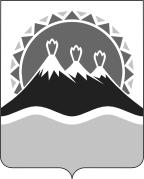 МИНИСТЕРСТВО СОЦИАЛЬНОГО РАЗВИТИЯ И ТРУДАКАМЧАТСКОГО КРАЯПРИКАЗ №  167-О внесении изменений в приложение к приказу Министерства социального развития и труда Камчатского края от 29.06.2016 № 693-п «Об утверждении Административного регламента предоставления Министерством социального развития и труда Камчатского края государственной услуги по назначению социальной выплаты для обустройства жилых помещений для проживания инвалидов и семей с детьми-инвалидами на территории Камчатского края»